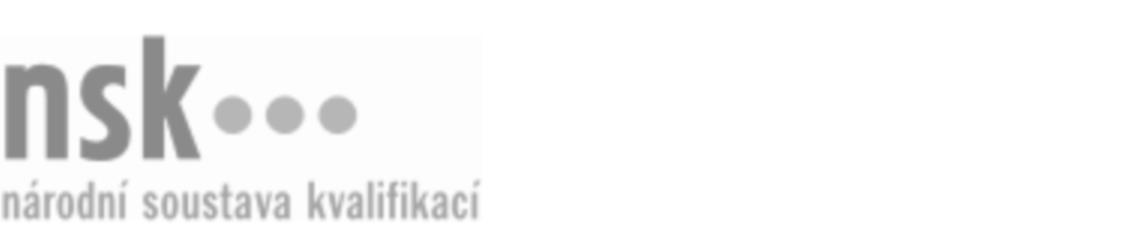 Kvalifikační standardKvalifikační standardKvalifikační standardKvalifikační standardKvalifikační standardKvalifikační standardKvalifikační standardKvalifikační standardObsluha tlakových nádob stabilních (kód: 23-146-H) Obsluha tlakových nádob stabilních (kód: 23-146-H) Obsluha tlakových nádob stabilních (kód: 23-146-H) Obsluha tlakových nádob stabilních (kód: 23-146-H) Obsluha tlakových nádob stabilních (kód: 23-146-H) Obsluha tlakových nádob stabilních (kód: 23-146-H) Obsluha tlakových nádob stabilních (kód: 23-146-H) Autorizující orgán:Ministerstvo práce a sociálních věcíMinisterstvo práce a sociálních věcíMinisterstvo práce a sociálních věcíMinisterstvo práce a sociálních věcíMinisterstvo práce a sociálních věcíMinisterstvo práce a sociálních věcíMinisterstvo práce a sociálních věcíMinisterstvo práce a sociálních věcíMinisterstvo práce a sociálních věcíMinisterstvo práce a sociálních věcíMinisterstvo práce a sociálních věcíMinisterstvo práce a sociálních věcíSkupina oborů:Strojírenství a strojírenská výroba (kód: 23)Strojírenství a strojírenská výroba (kód: 23)Strojírenství a strojírenská výroba (kód: 23)Strojírenství a strojírenská výroba (kód: 23)Strojírenství a strojírenská výroba (kód: 23)Strojírenství a strojírenská výroba (kód: 23)Týká se povolání:Topič nízkotlakých teplovodních kotlůTopič nízkotlakých teplovodních kotlůTopič nízkotlakých teplovodních kotlůTopič nízkotlakých teplovodních kotlůTopič nízkotlakých teplovodních kotlůTopič nízkotlakých teplovodních kotlůTopič nízkotlakých teplovodních kotlůTopič nízkotlakých teplovodních kotlůTopič nízkotlakých teplovodních kotlůTopič nízkotlakých teplovodních kotlůTopič nízkotlakých teplovodních kotlůTopič nízkotlakých teplovodních kotlůKvalifikační úroveň NSK - EQF:333333Odborná způsobilostOdborná způsobilostOdborná způsobilostOdborná způsobilostOdborná způsobilostOdborná způsobilostOdborná způsobilostNázevNázevNázevNázevNázevÚroveňÚroveňOrientace v předpisech a technických normáchOrientace v předpisech a technických normáchOrientace v předpisech a technických normáchOrientace v předpisech a technických normáchOrientace v předpisech a technických normách33Znalost předpisů bezpečnosti a ochrany zdraví a hygieny práce při obsluze strojů a strojních zařízeníZnalost předpisů bezpečnosti a ochrany zdraví a hygieny práce při obsluze strojů a strojních zařízeníZnalost předpisů bezpečnosti a ochrany zdraví a hygieny práce při obsluze strojů a strojních zařízeníZnalost předpisů bezpečnosti a ochrany zdraví a hygieny práce při obsluze strojů a strojních zařízeníZnalost předpisů bezpečnosti a ochrany zdraví a hygieny práce při obsluze strojů a strojních zařízení33Obsluha vyhrazených technických zařízení tlakových a plynovýchObsluha vyhrazených technických zařízení tlakových a plynovýchObsluha vyhrazených technických zařízení tlakových a plynovýchObsluha vyhrazených technických zařízení tlakových a plynovýchObsluha vyhrazených technických zařízení tlakových a plynových33Obsluha tlakových nádob stabilních,  29.03.2024 0:58:37Obsluha tlakových nádob stabilních,  29.03.2024 0:58:37Obsluha tlakových nádob stabilních,  29.03.2024 0:58:37Obsluha tlakových nádob stabilních,  29.03.2024 0:58:37Strana 1 z 2Strana 1 z 2Kvalifikační standardKvalifikační standardKvalifikační standardKvalifikační standardKvalifikační standardKvalifikační standardKvalifikační standardKvalifikační standardPlatnost standarduPlatnost standarduPlatnost standarduPlatnost standarduPlatnost standarduPlatnost standarduPlatnost standarduStandard je platný od: 21.08.2019Standard je platný od: 21.08.2019Standard je platný od: 21.08.2019Standard je platný od: 21.08.2019Standard je platný od: 21.08.2019Standard je platný od: 21.08.2019Standard je platný od: 21.08.2019Obsluha tlakových nádob stabilních,  29.03.2024 0:58:37Obsluha tlakových nádob stabilních,  29.03.2024 0:58:37Obsluha tlakových nádob stabilních,  29.03.2024 0:58:37Obsluha tlakových nádob stabilních,  29.03.2024 0:58:37Strana 2 z 2Strana 2 z 2